от 9 января 2023 года										    № 1Об утверждении ежегодного плана проверок на 2023 годВ соответствии со статьей 353.1 Трудового кодекса Российской Федерации, Законом Нижегородской области от 22 декабря 2015 года № 198-З «О порядке и условиях осуществления ведомственного контроля за соблюдением трудового законодательства и иных нормативных правовых актов, содержащих нормы трудового права», с постановлением администрации городского округа город Шахунья Нижегородской области от 13 марта 2017 года № 279 «Об утверждении административного регламента исполнения муниципальной функции по осуществлению ведомственного контроля за соблюдением трудового законодательства и иных нормативных правовых актов, содержащих нормы трудового права в учреждениях и предприятиях, учредителем которых является администрация городского округа город Шахунья Нижегородской области» администрация городского округа город Шахунья Нижегородской области  п о с т а н о в л я е т :Утвердить прилагаемый ежегодный план проведения плановых проверок в учреждениях и предприятиях, учредителем которых является администрация городского округа город Шахунья Нижегородской области на 2023 год.Начальнику общего отдела администрации городского округа город Шахунья Нижегородской области обеспечить размещение настоящего постановления на официальном сайте администрации городского округа город Шахунья Нижегородской области.Настоящее постановление вступает в силу с 1 января 2023 года.4. Контроль за исполнением настоящего постановления оставляю за собой.Глава местного самоуправлениягородского округа город Шахунья							   О.А.ДахноПриложениек постановлению администрациигородского округа город Шахуньяот 09.01.2023 г. № 1ЕЖЕГОДНЫЙ ПЛАНпроведения плановых проверок в учреждениях и предприятиях, 
учредителем которых является администрация городского округа город Шахунья Нижегородской области на 2023 год____________________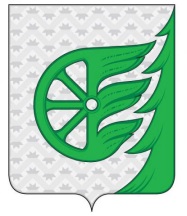 Администрация городского округа город ШахуньяНижегородской областиП О С Т А Н О В Л Е Н И Е№п/пНаименование органа ведомственного контроляНаименования подведомственных организаций, деятельность которых подлежит плановым проверкам, места их нахожденияЦель и основание проведения плановой проверкиФорма проверки (документарная или выездная)Дата начала и сроки проведения плановой проверки1.Администрация городского округа город Шахунья Нижегородской областиМуниципальное бюджетное дошкольное образовательное учреждение Петровский детский сад,Нижегородская область, город Шахунья, д. Петрово, ул. Победы, д. 4ведомственный контроль за соблюдением трудового законодательства (включая законодательство об охране труда) и иных нормативных правовых актов, содержащих нормы трудового прававыездная13.03.20237 рабочих дней2.Администрация городского округа город Шахунья Нижегородской областиМуниципальное бюджетное общеобразовательное учреждение Шахунская средняя общеобразовательная школа № 2,Нижегородская область, город Шахунья, улица Ленина, д. 100ведомственный контроль за соблюдением трудового законодательства (включая законодательство об охране труда) и иных нормативных правовых актов, содержащих нормы трудового прававыездная22.05.20237 рабочих днейАдминистрация городского округа город Шахунья Нижегородской областиМуниципальное унитарное предприятие «Водоканал»,Нижегородская область, город Шахунья, улица Советская, д. 100ведомственный контроль за соблюдением трудового законодательства (включая законодательство об охране труда) и иных нормативных правовых актов, содержащих нормы трудового прававыездная18.09.20237 рабочих днейАдминистрация городского округа город Шахунья Нижегородской областиМуниципальное казенное учреждение культуры «Центр организационно-методической работы учреждений культуры городского округа город Шахунья Нижегородской области»,
Нижегородская область, город Шахунья, улица Революционная, д. 24ведомственный контроль за соблюдением трудового законодательства (включая законодательство об охране труда) и иных нормативных правовых актов, содержащих нормы трудового прававыездная27.11.20237 рабочих дней